Фотоотчет о проведенных мероприятиях, посвященных Дню космонавтики в средних группах № 6, № 7 МБДОУ ЦРР-детский сад №16 г.Нытва. Воспитатели Безматерных Т.В., Пономарева Л.А.В период с 09  по 13 апреля  в средних группах № 6 и № 7 прошла тематическая неделя «Этот удивительный космос». Неделя  была очень интересная и насыщенная.Дети в течение недели узнали о формах и размерах  планет, о движении  их вокруг своей оси; познакомились с биографией Ю. Гагарина, узнали значение слов: «скафандр», «спутник», «созвездие», «метеорит», «орбита», «телескоп». Рассматривали фотографии первых спутников, космических станций и героев космоса, о собаках Белке и Стрелке – первых космических путешественниках, о первом космонавте - Юрии Гагарине .А также посмотрели интересные мультимедийные презентации, наглядные и демонстрационные материалы (картины, книги) посвященные космосу.Воспитателями групп  была создана насыщенная предметно-развивающая среда, где дети с удовольствием рисовали, клеили и лепили поделки на тему «Космос».В группе была оформлена тематическая книжная выставка, посвященная Дню космонавтики, родители приносили детские книги, энциклопедии.В четверг, 12 апреля, состоялось спортивное мероприятие «Мы –юные космонавты», посвященное Дню космонавтики, которое провела инструктор по ФИЗО д/с  Белокурова О.В. В  гости к детям прилетели жители Луны- луняне (воспитатели групп- Безматерных Т.В., Пономарева Л.А. ). Дети с большим удовольствием отгадывали загадки про космос, играли в подвижные игры, состязались в ловкости и выносливости.Эта неделя была яркой и насыщенной, у детей остались приятные впечатления, которыми они делились со своими родителями и друзьями. 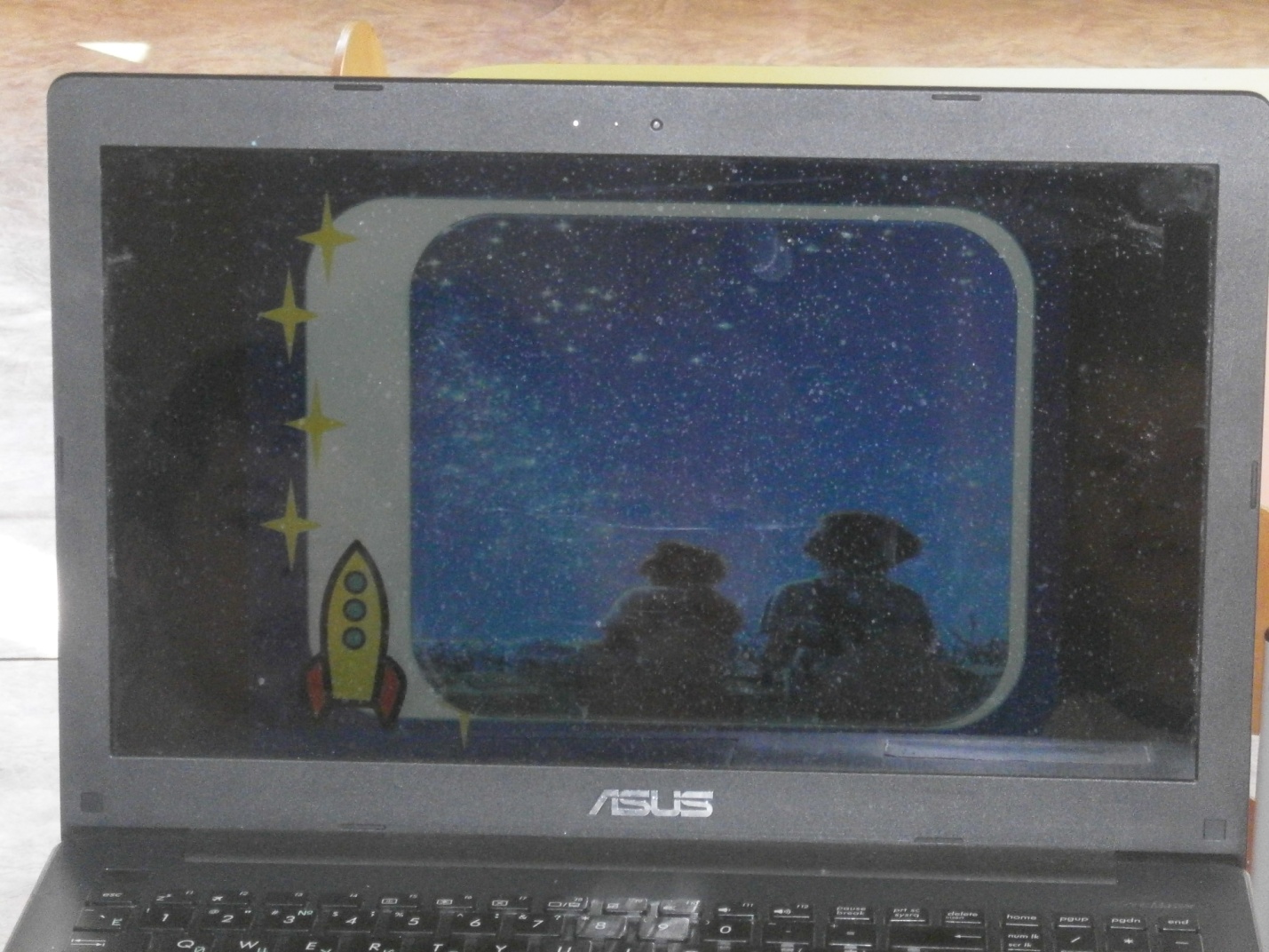 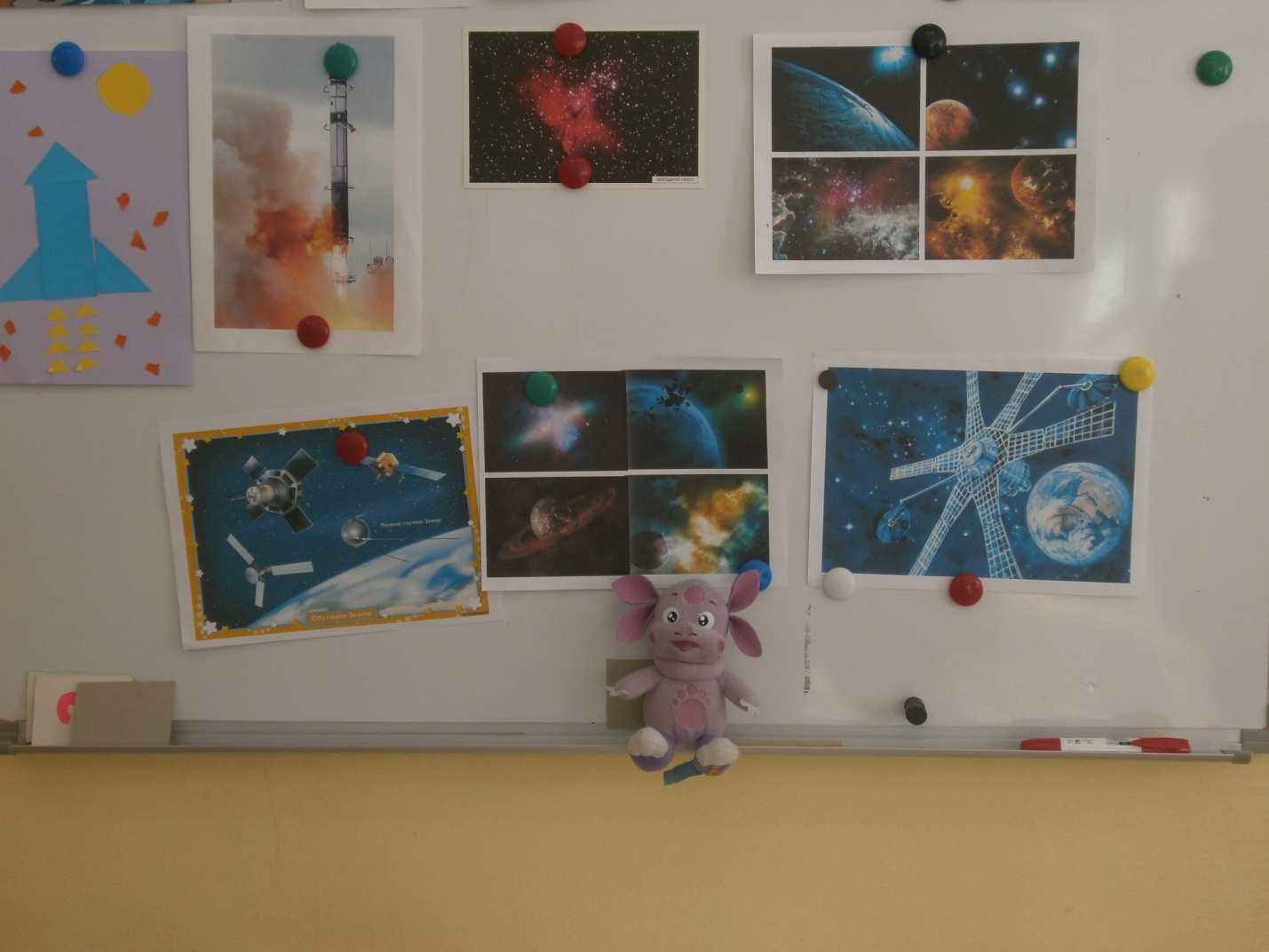 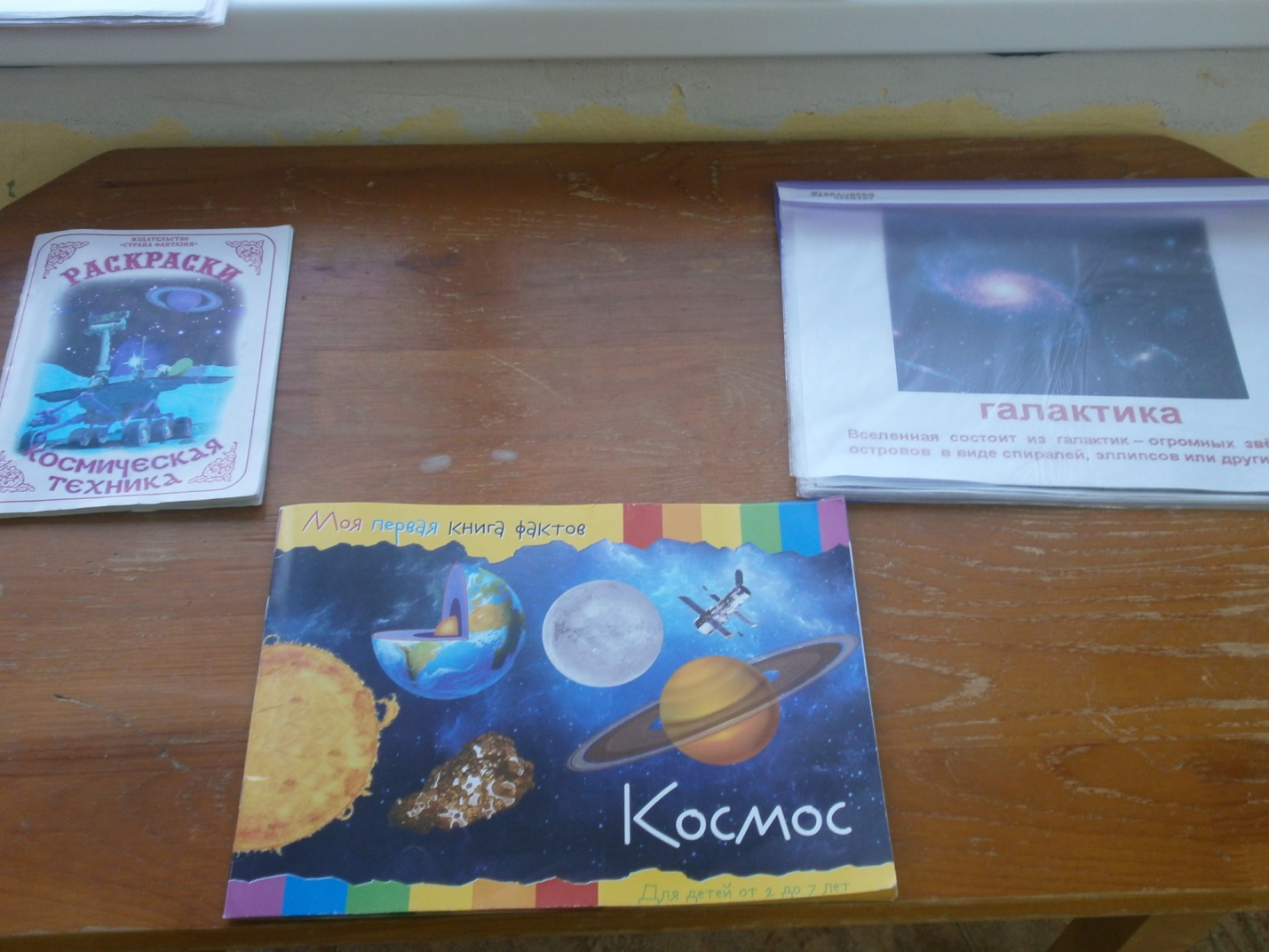 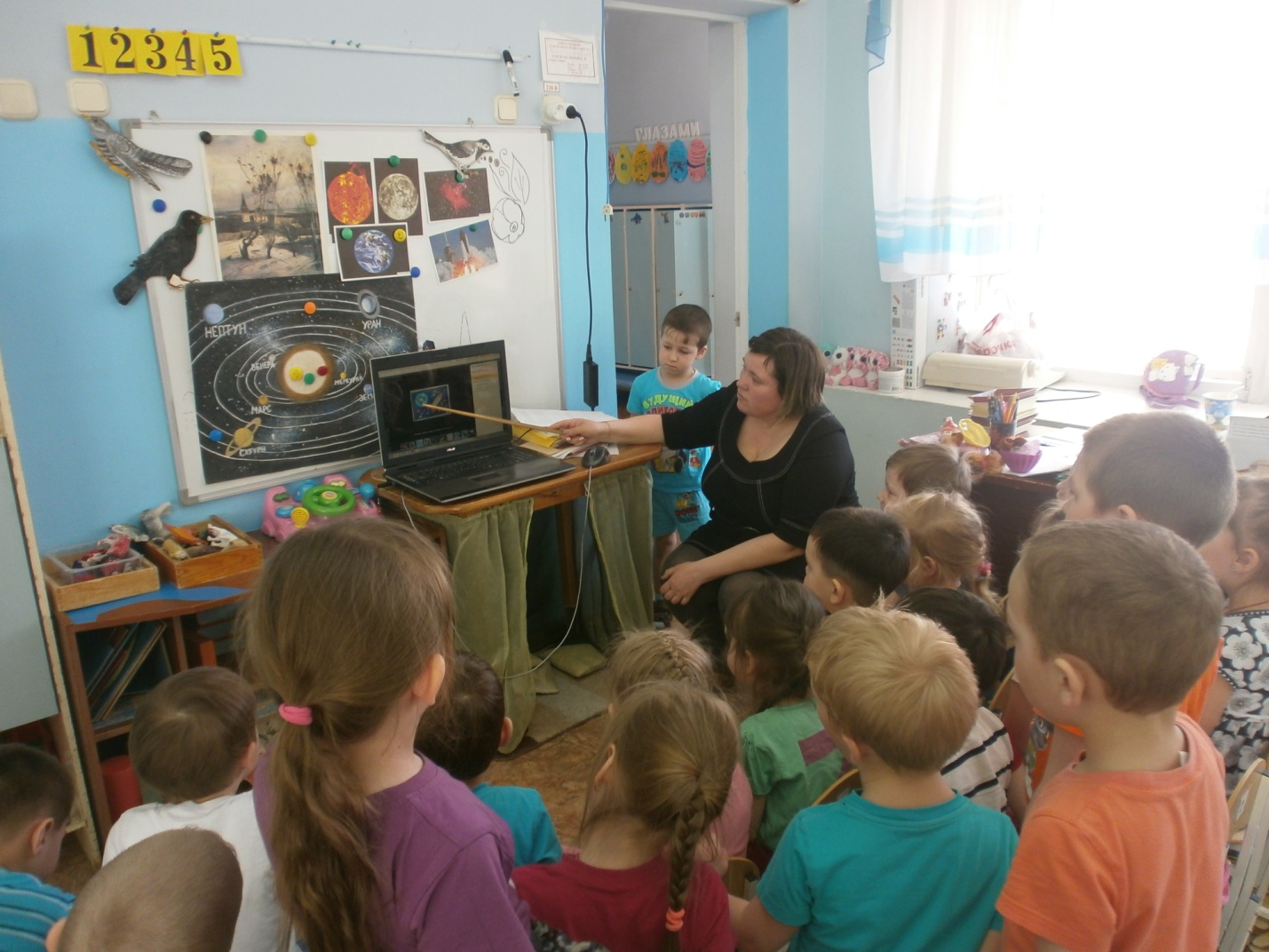 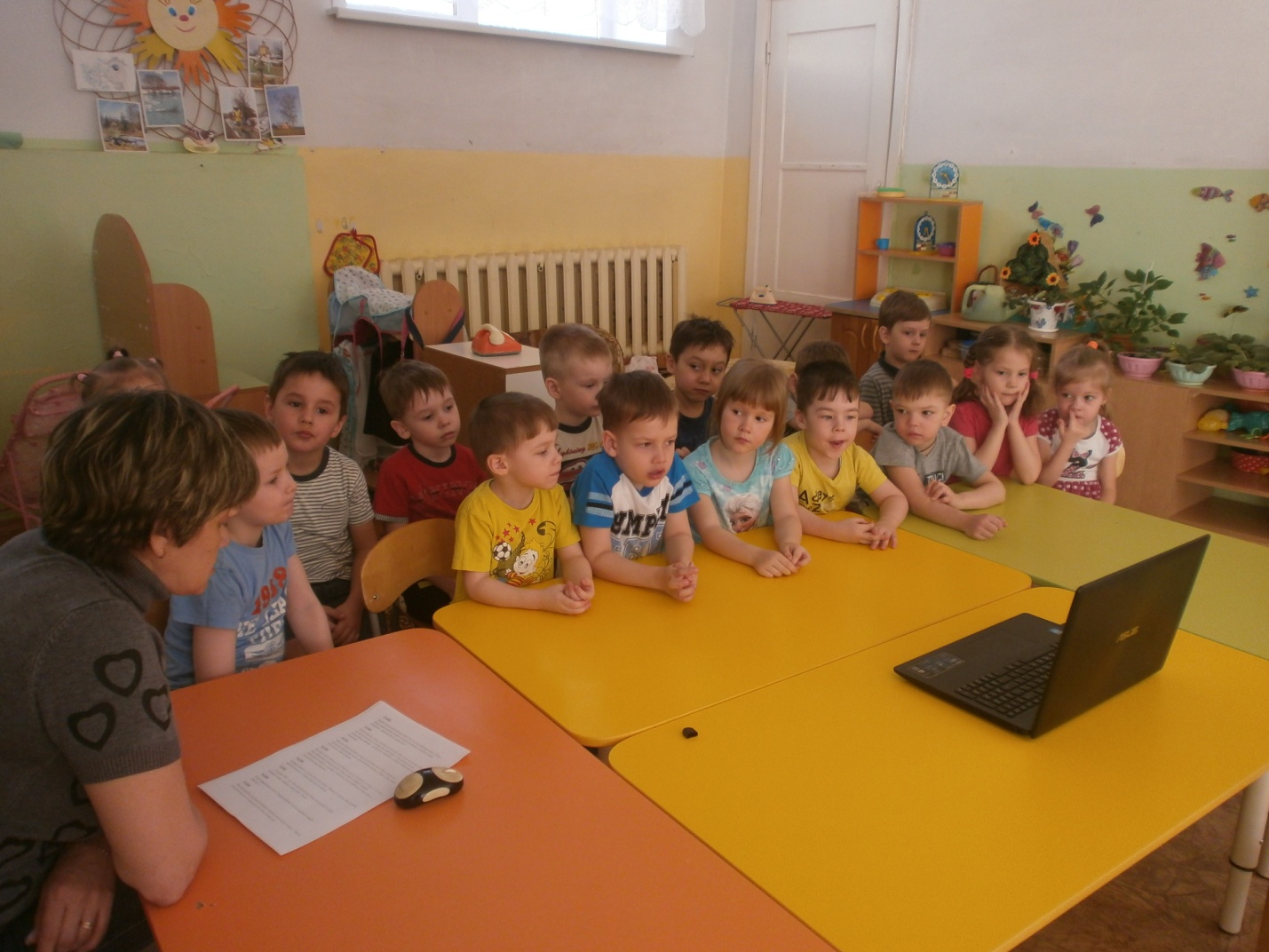 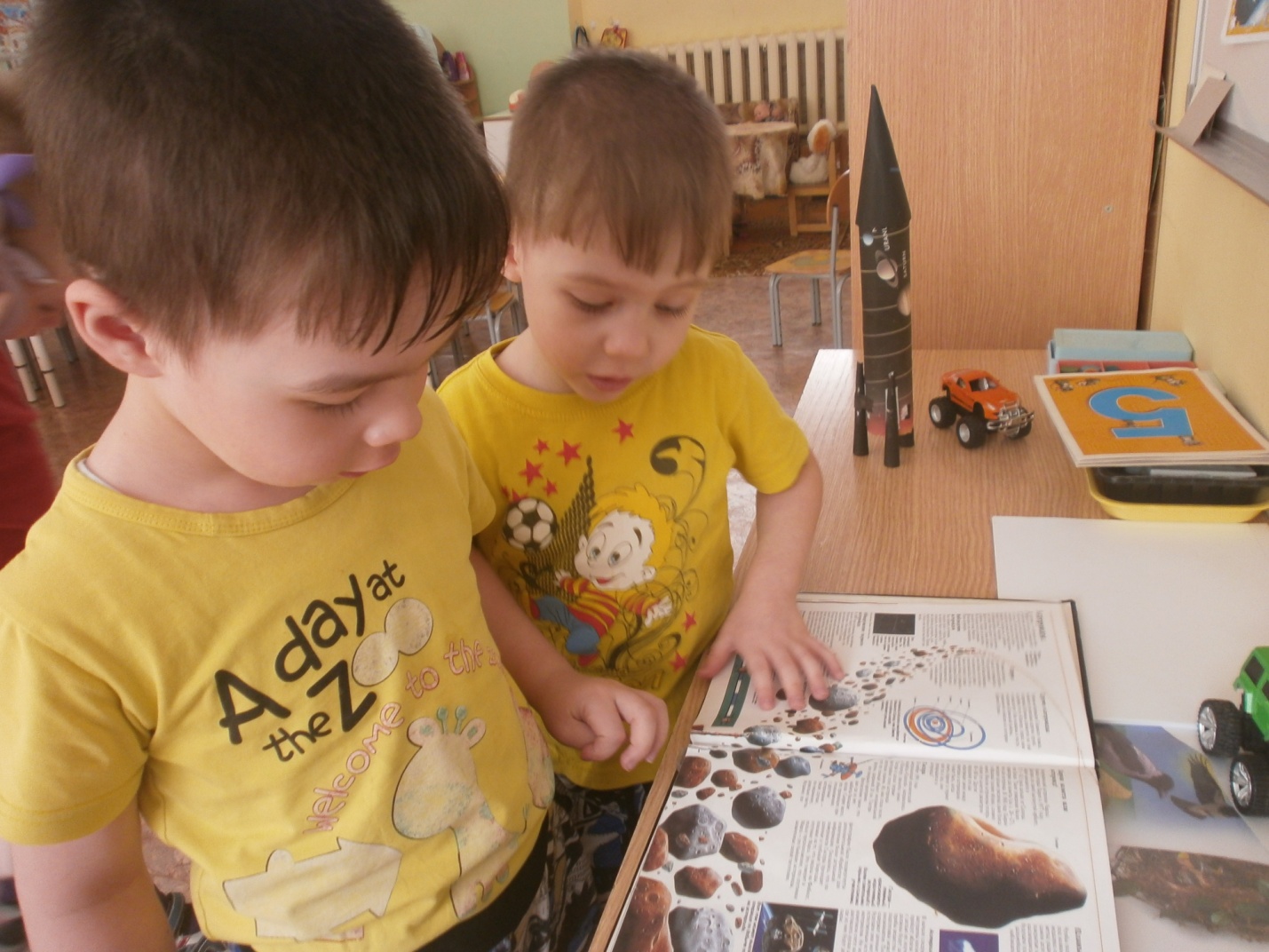 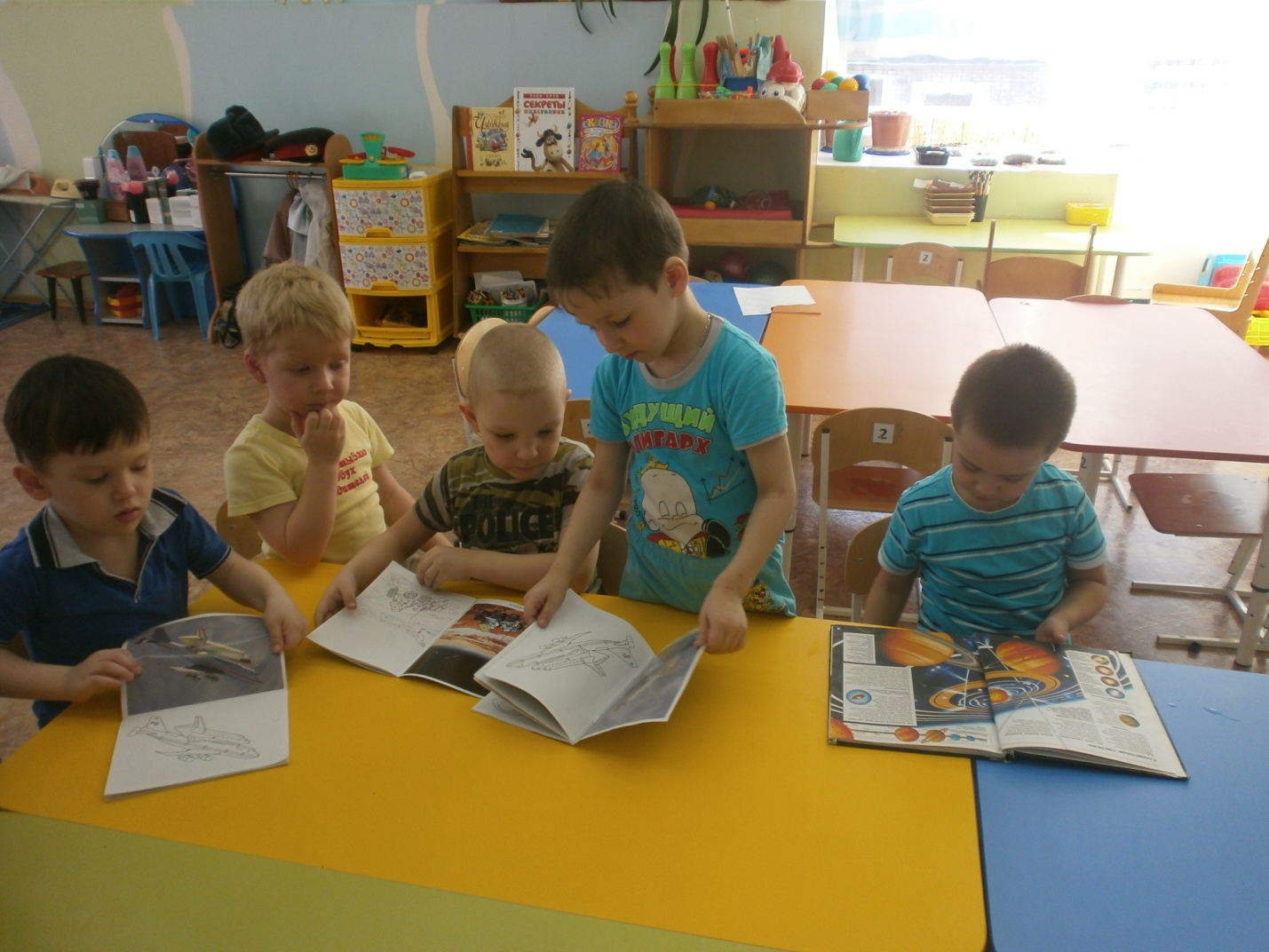 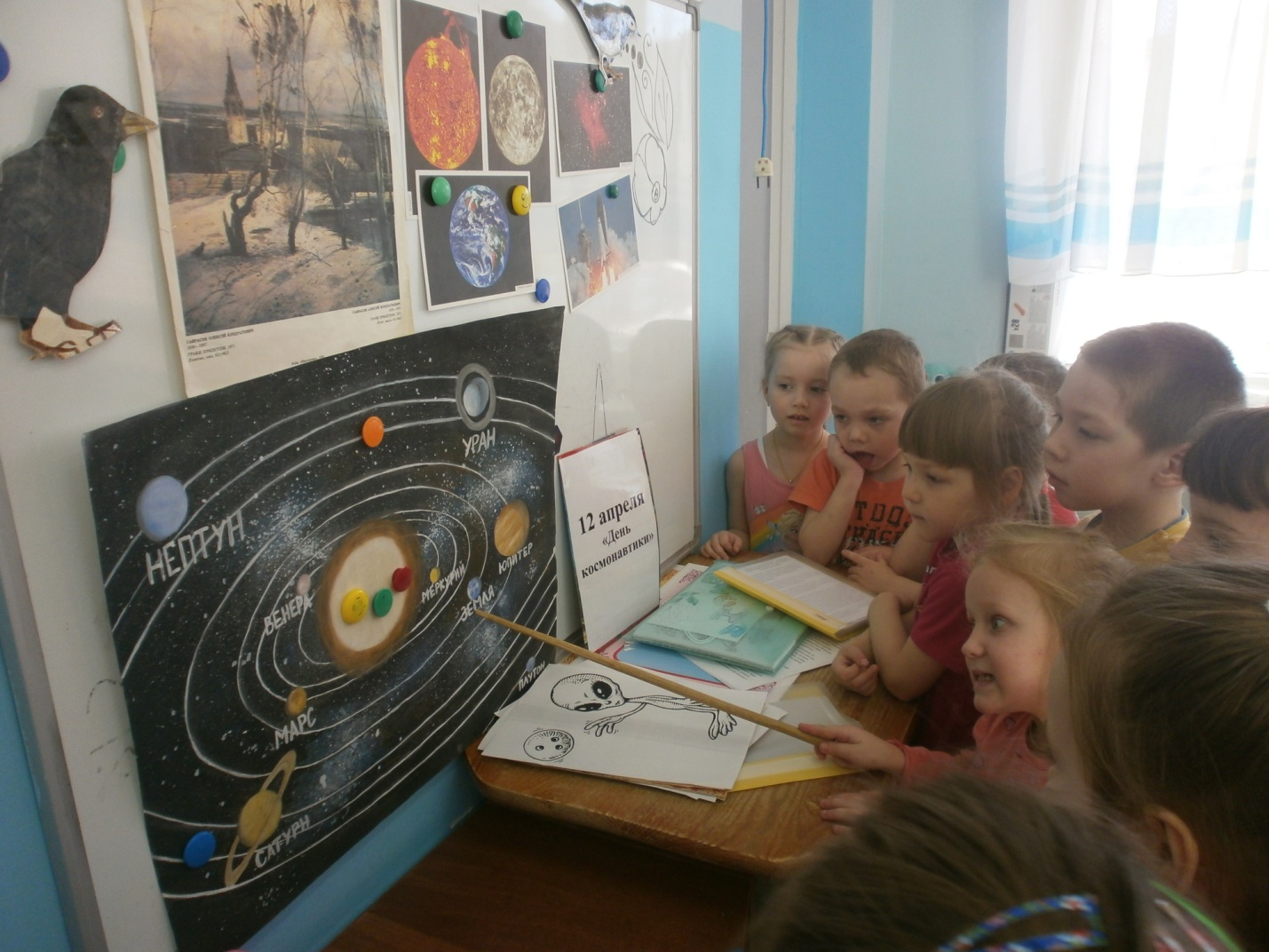 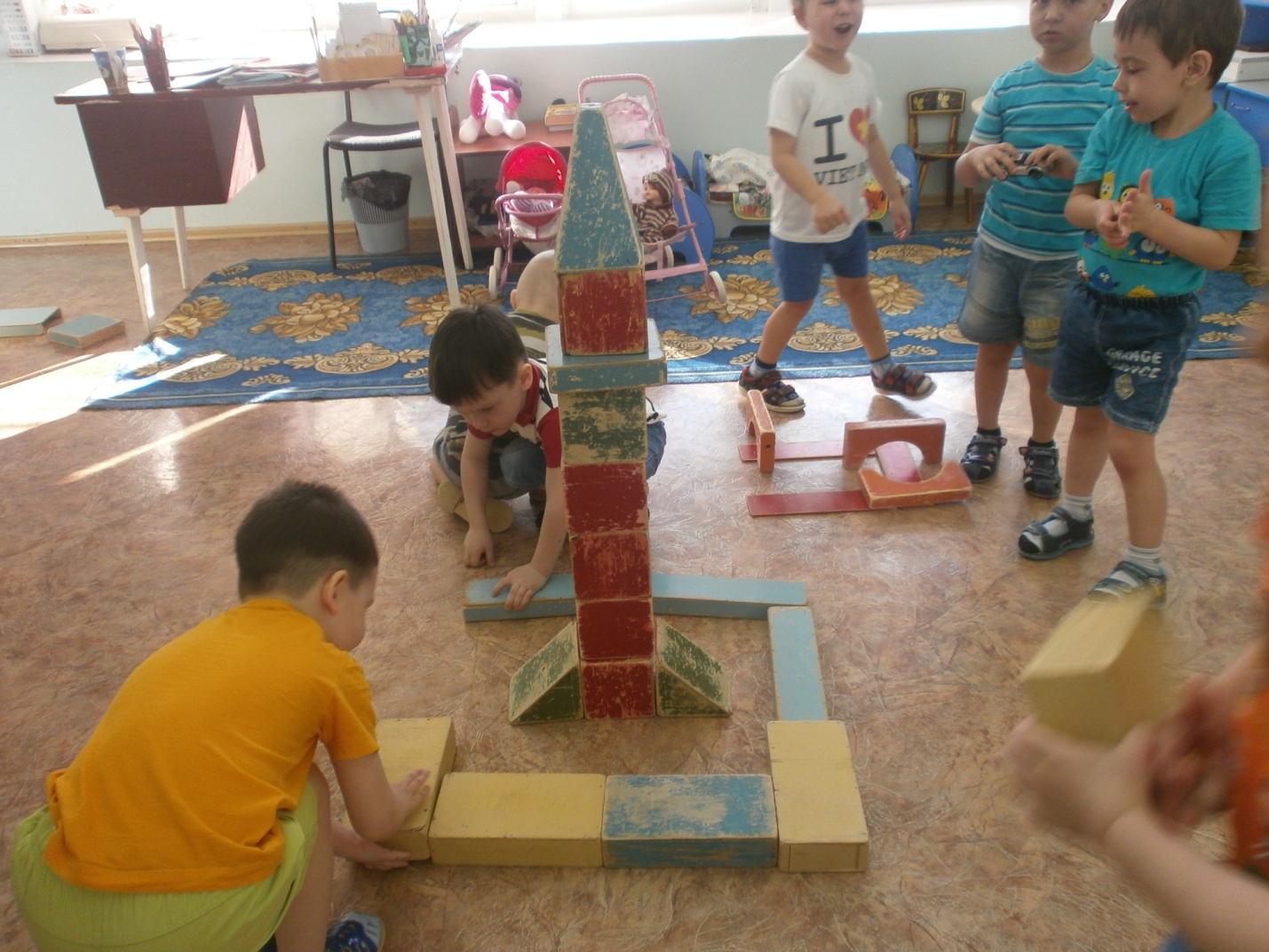 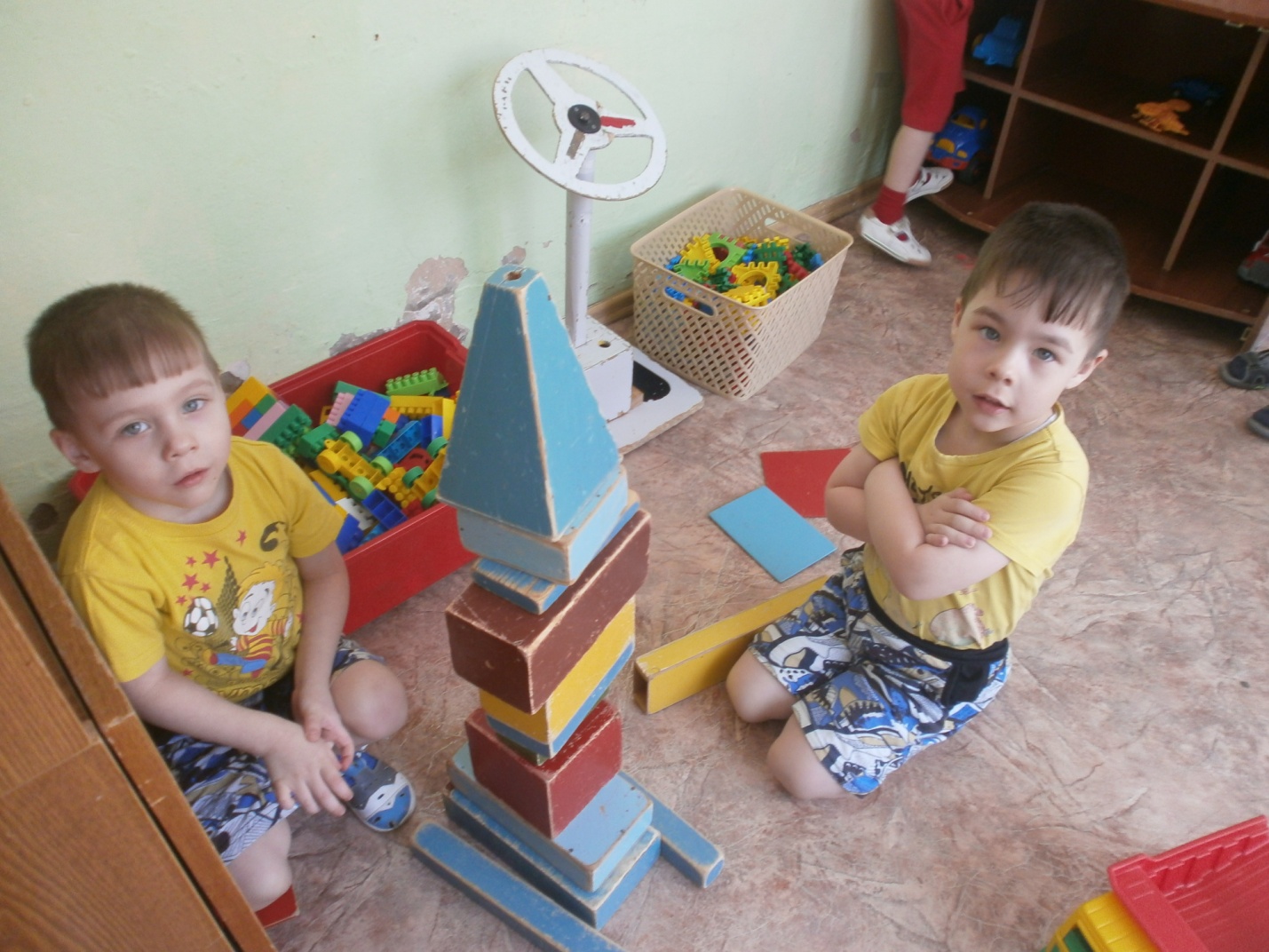 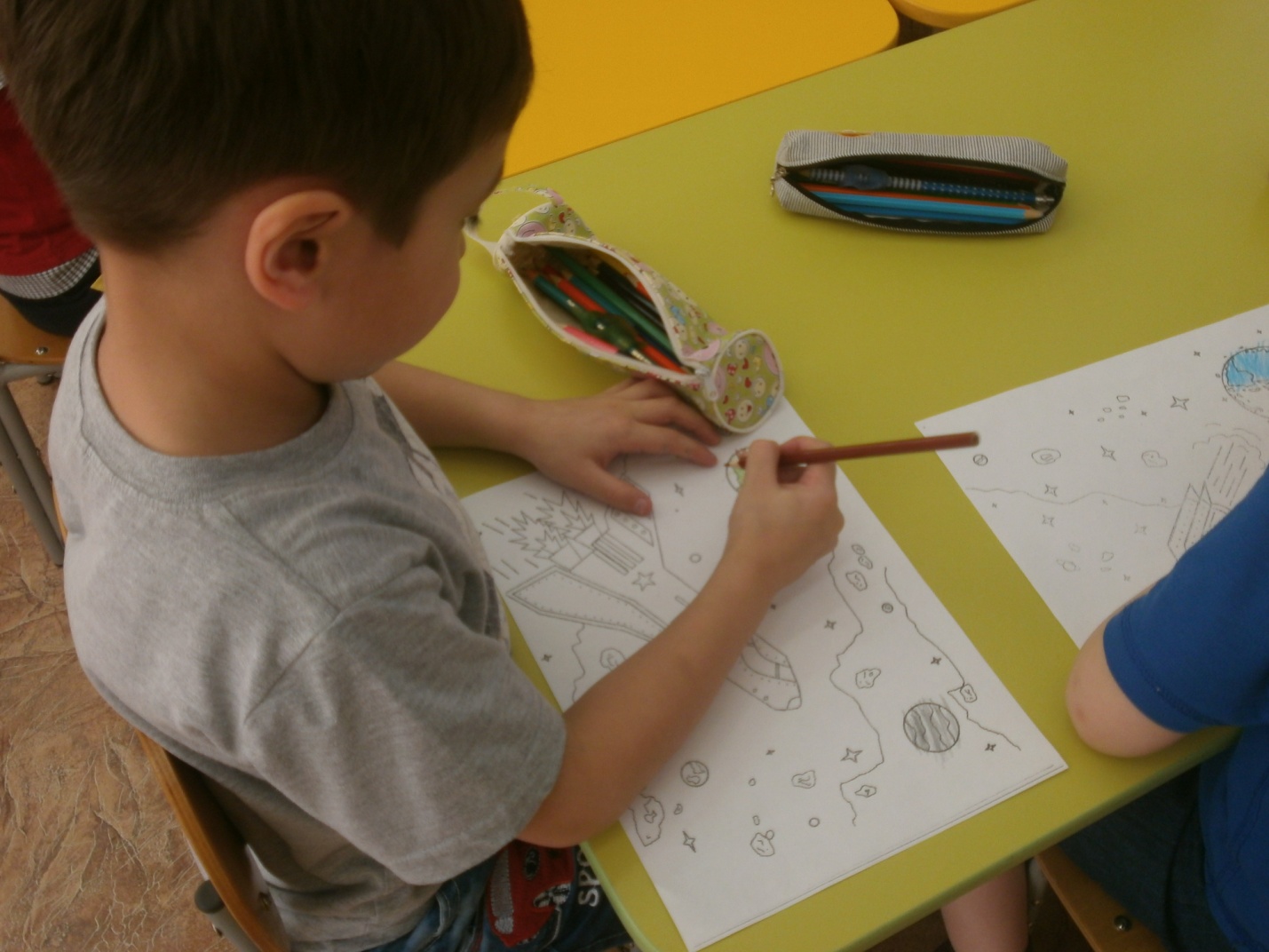 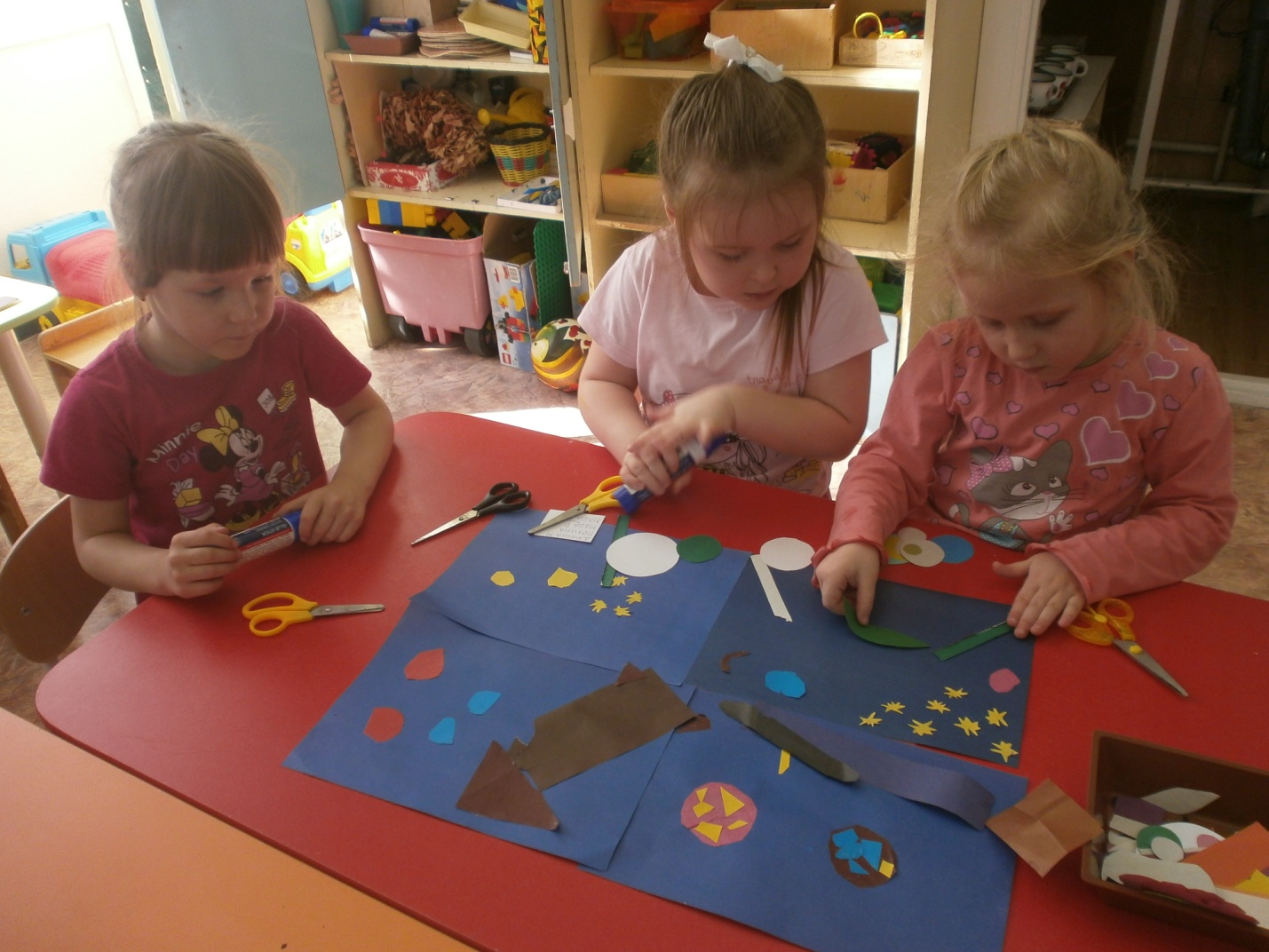 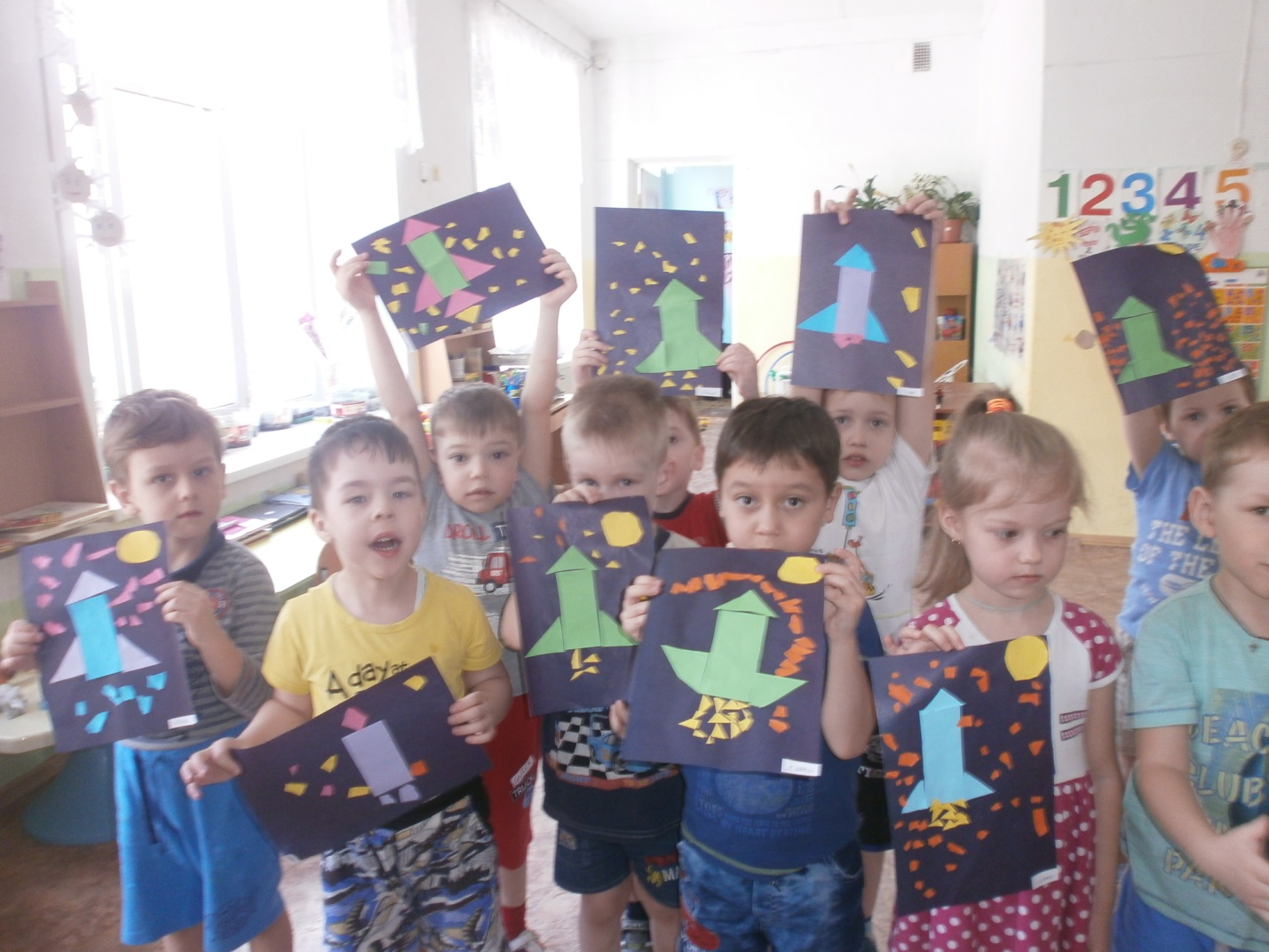 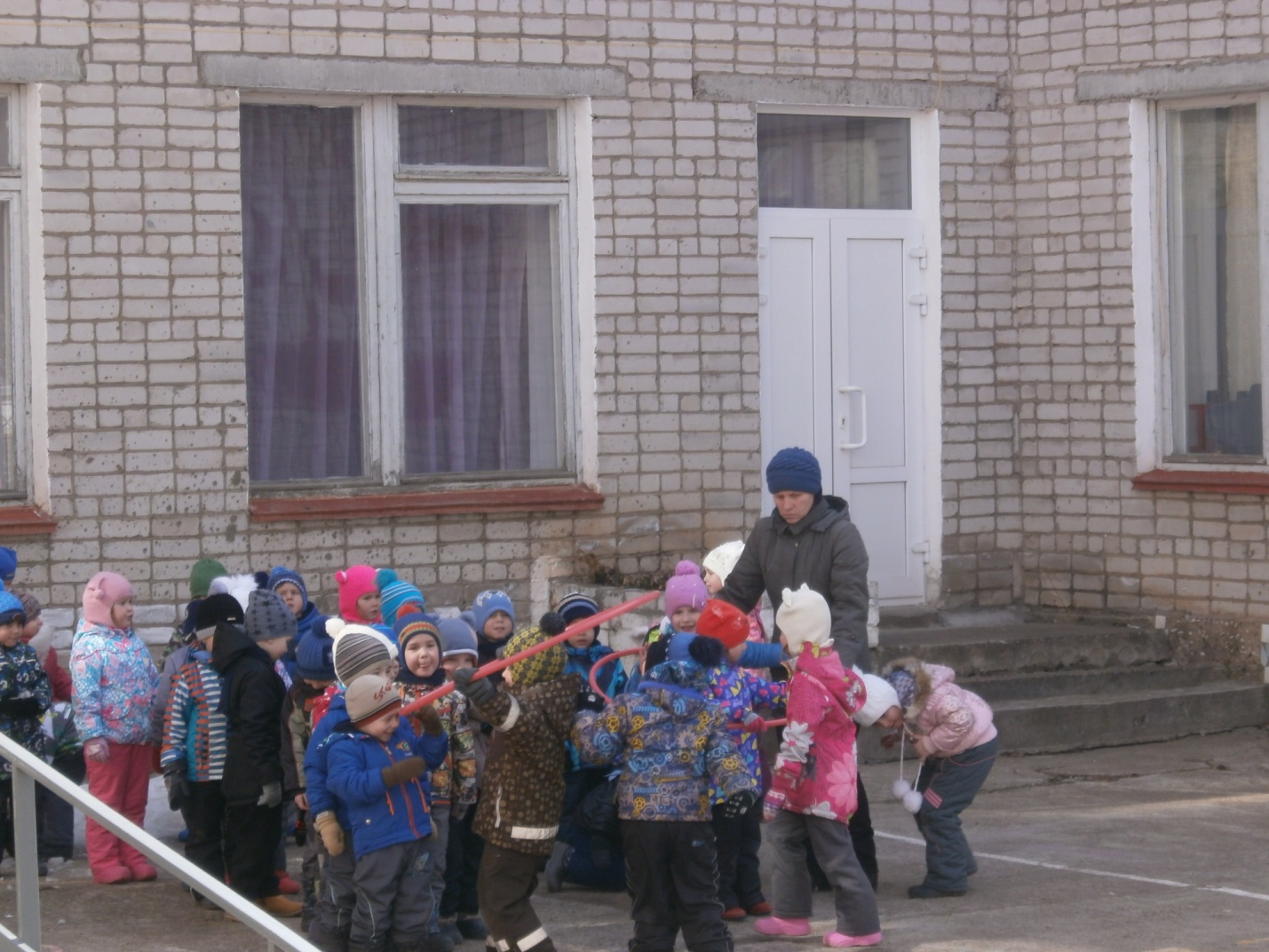 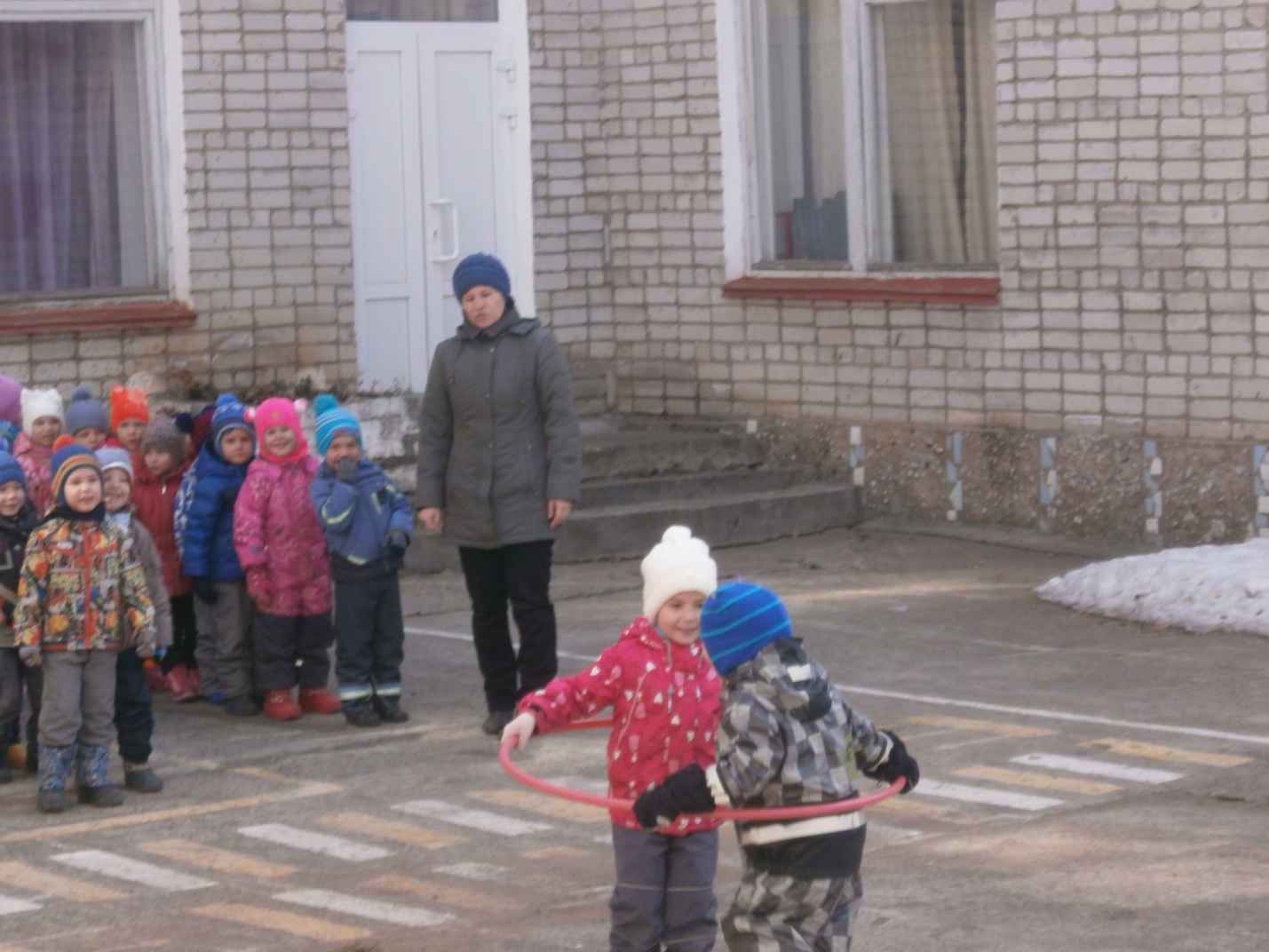 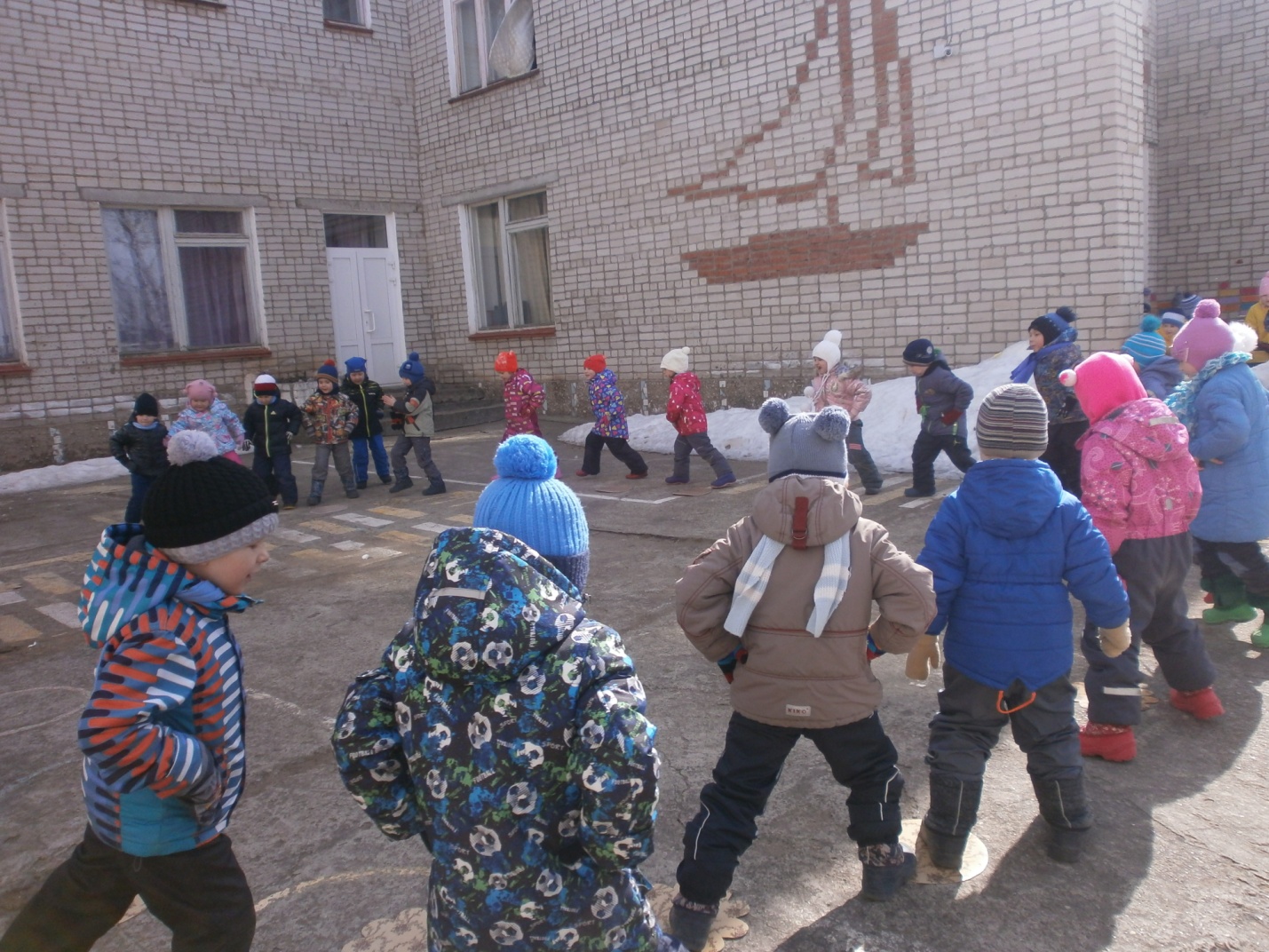 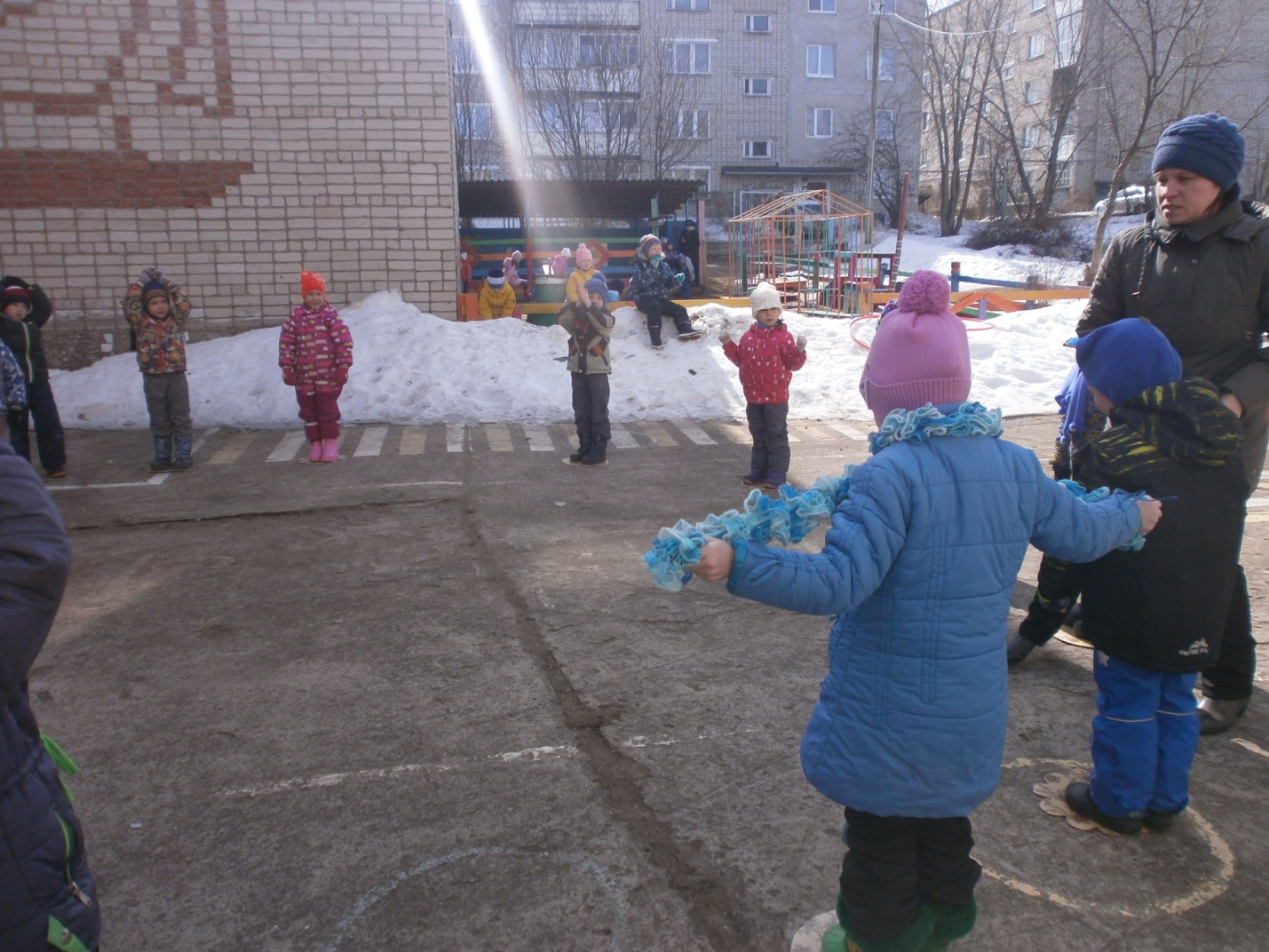 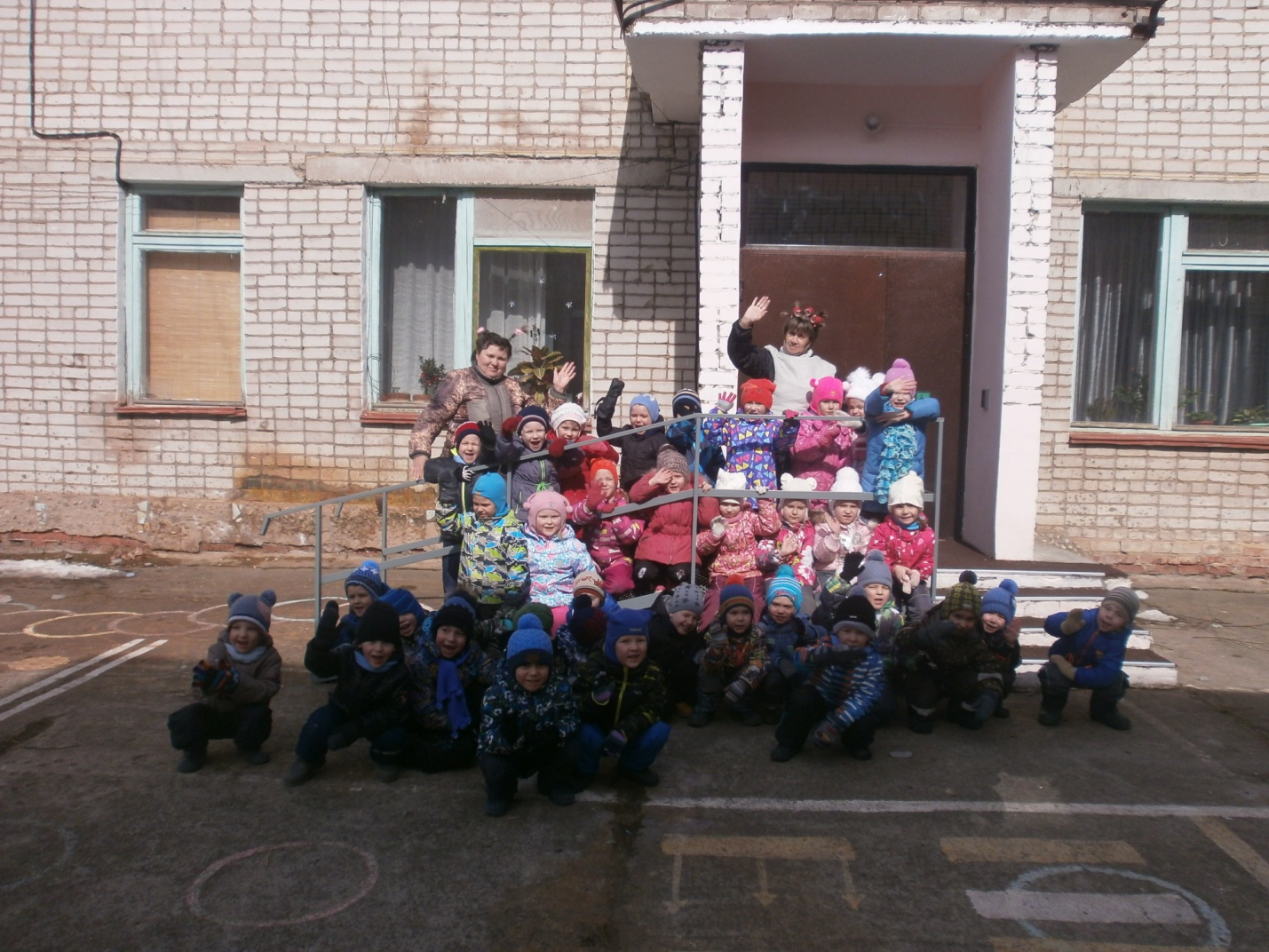 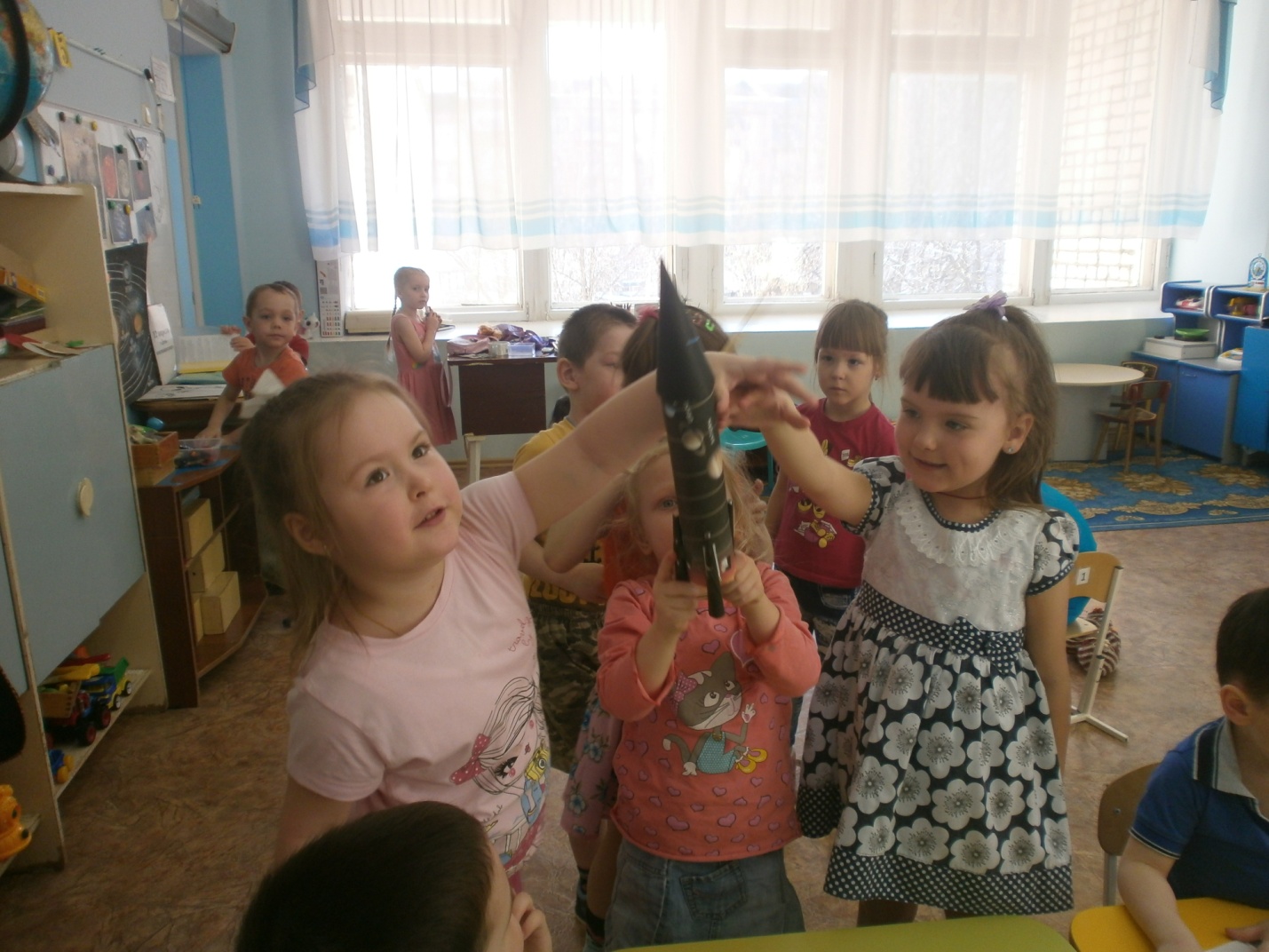 После проведенных мероприятий у некоторых ребят появилась мечта - стать космонавтами и полететь в космос!!!